от «18» ноября 2022 г.	   			                       № 1470Об утверждении Положения о проведении городского конкурса среди субъектов малого и среднего предпринимательства, а также физических лиц, применяющих специальный налоговый режим «Налог на профессиональный доход»  в МО «Город Мирный» Мирнинского районаРеспублики Саха (Якутия) «Предприниматель года»С целью выявления и поощрения лучших предпринимателей, развития малого и среднего предпринимательства, стимулирования предпринимательской деятельности, в соответствии с муниципальной программой «Развитие малого и среднего предпринимательства в МО «Город Мирный» на 2020-2024 годы», утверждённой Постановлением городской Администрации от 18.10.2019 № 1296, городская Администрация постановляет:Утвердить прилагаемое Положение о проведении городского конкурса среди субъектов малого и среднего предпринимательства, а также физических лиц, применяющих специальный налоговый режим «Налог на профессиональный доход» в МО «Город Мирный» Мирнинского района Республики Саха (Якутия) «Предприниматель года». Опубликовать настоящее Постановление в порядке, установленном Уставом МО «Город Мирный».3. Контроль исполнения настоящего Постановления возложить на 1-го Заместителя Главы Администрации по ЖКХ, имущественным и земельным отношениям Ноттосова Н.М.Глава города                       						            А.А. Тонких 	          Приложение к                   Постановлению городской                   Администрации                                                          от «18» 11 2022 г. № 1470ПОЛОЖЕНИЕ о проведении городского конкурса среди субъектов малого и среднего предпринимательства, а также физических лиц, применяющих специальный налоговый режим «Налог на профессиональный доход» в МО «Город Мирный» Мирнинского района Республики Саха (Якутия)«Предприниматель года» Общие положенияПоложение о проведении городского конкурса среди субъектов малого и среднего предпринимательства, а также физических лиц, применяющих специальный налоговый режим «Налог на профессиональный доход» в МО «Город Мирный» Мирнинского района Республики Саха (Якутия) «Предприниматель года» (далее – Положение) разработано в соответствии с Федеральным законом от 24.07.2007 № 209-ФЗ «О развитии малого и среднего предпринимательства в Российской Федерации», муниципальной программой «Развитие малого и среднего предпринимательства в МО «Город Мирный» на 2020-2024 годы», утверждённой Постановлением городской Администрации от 18.10.2019 № 1296.1.2. Настоящее Положение определяет цель, задачи и порядок проведения в МО «Город Мирный» Мирнинского района Республики Саха (Якутия) конкурса «Предприниматель года» (далее – Конкурс) среди субъектов малого и среднего предпринимательства, а также физических лиц, применяющих специальный налоговый режим «Налог на профессиональный доход». 1.3. Организатором Конкурса является – Администрация МО «Город Мирный» Мирнинского района Республики Саха (Якутия) (далее - Организатор). 1.4.  Адрес Организатора: 678170, г. Мирный, ул. Ленина, д. 16, официальный сайт Организатора в информационно-телекоммуникационной сети Интернет: https://мирный-саха.рф/. 1.5. Ответственным за организацию конкурса является структурное подразделение Администрация МО «Город Мирный» Мирнинского района Республики Саха (Якутия) – отдел по отраслевым вопросам телефон 8 (41136) 3-06-58. 2. Цель и задачи Конкурса2.1. Целью Конкурса является популяризация малого и среднего предпринимательства как эффективной формы самореализации граждан, стимулирование развития малого и среднего предпринимательства в городе Мирном, популяризация достижений и передового опыта представителей предпринимательского сообщества. 2.2. Задача Конкурса – выявление и поощрение субъектов малого и среднего предпринимательства, а также физических лиц, применяющих специальный налоговый режим «Налог на профессиональный доход» в МО «Город Мирный» Мирнинского района Республики Саха (Якутия), достигших наибольших успехов в предпринимательской деятельности по итогам текущего года. 3. Порядок проведения КонкурсаОрганизатор Конкурса принимает решение о сроках начала и окончания приема заявок на участие в Конкурсе. Данная информация размещается на официальном сайте городской Администрации https://мирный-саха.рф/.Информация должна содержать следующие сведения:-  цели Конкурса;-  срок проведения Конкурса;-  условия и порядок проведения Конкурса;-  перечень документов, представляемых претендентами, необходимых для участия в Конкурсе;      -  место приёма документов и контактные телефоны.3.3. Приём заявок на участие в Конкурсе осуществляется в отделе по отраслевым вопросам городской Администрации (ул. Ленина, д. 11, кабинет 114, тел. 8 (41136) 3-06-58, электронный адрес: oov@gorodmirny.ru).3.4. Отбор кандидатов на участие в Конкурсе осуществляется Конкурсной комиссией, формируемой Организатором Конкурса.Работа Конкурсной комиссии осуществляется на ее заседаниях. Заседание Конкурсной комиссии считается правомочным, если на нем присутствует не менее чем 50 % от общего числа ее членов. 3.6. Выдвижение кандидатов для участия в конкурсе может проходить:- путём самовыдвижения;- по инициативе оргкомитета общественного объединения предпринимателей Мирнинского района «Деловой клуб» (далее - «Деловой клуб»);-  общественными организациями г. Мирного.3.7. Общественное объединение «Деловой клуб» и общественные объединения г. Мирного могут выдвинуть не более одного претендента на каждую номинацию.4. Номинации Конкурса4.1. Конкурс проводится по следующим номинациям: «За эффективную деятельность в сфере общественного питания»; «За эффективную деятельность в сфере услуг/торговли»; «За эффективную деятельность в сфере производства». 4.2. Финансирование расходов на проведение и награждение победителей предусмотрено в рамках муниципальной программы «Развитие малого и среднего предпринимательства в МО «Город Мирный» на 2020-2024 годы».4.3. В каждой номинации предусмотрено денежное вознаграждение в размере 15 000 (Пятнадцать тысяч) рублей. Условия и требования к участникам Конкурса Участниками Конкурса являются субъекты малого и среднего предпринимательства, а также физические лица, применяющие специальный налоговый режим «Налог на профессиональный доход» отвечающие критериям, установленным статьями 4, 14.1 Федерального закона от 24.07.2007 № 209-ФЗ «О развитии малого и среднего предпринимательства в Российской Федерации».Участники Конкурса должны осуществлять свою деятельность на территории МО «Город Мирный» Мирнинского района Республики Саха (Якутия).У участников Конкурса должна отсутствовать задолженность по налогам, сборам и иным обязательным платежам в бюджеты бюджетной системы Российской Федерации. Участники должны быть включены в Единый реестр субъектов малого и среднего предпринимательства (https://ofd.nalog.ru/), или быть зарегистрированы как налогоплательщик налога на профессиональный доход (самозанятый)  (https://npd.nalog.ru/check-status). На дату подачи заявки на участие в Конкурсе осуществлять деятельность не менее 1 (одного) года с даты государственной регистрации в качестве юридического лица или индивидуального предпринимателя, а также физического лица, применяющего специальный налоговый режим «Налог на профессиональный доход». Для участия в Конкурсе субъект малого или среднего предпринимательства, физические лица, применяющие специальный налоговый режим «Налог на профессиональный доход», общественные организации Мирного или «Деловой клуб» направляют Организатору Конкурса следующие документы:5.6.1. Заявку на участие в Конкурсе по форме согласно приложению 1 к настоящему Положению;5.6.2. Анкету участника Конкурса по форме согласно приложению 2 к настоящему Положению;5.6.3. Согласие на обработку персональных данных согласно приложению 3 к настоящему Положению;5.6.4. Пояснительную записку, в которой должна быть изложена история организации (с какого года существует, с чего все начиналось, как развивалось предприятие, как изменялась структура его деятельности и т. д.);5.6.5. Копию паспорта (для индивидуальных предпринимателей/физических лиц, применяющих специальный налоговый режим «Налог на профессиональный доход») либо копию учредительных документов (устав) - для юридических лиц.5.6.6. В рамках межведомственного взаимодействия Организатором Конкурса запрашиваются сведения об исполнении налогоплательщиком (плательщиком сбора, плательщиком страховых взносов, налоговым агентом) обязанности по уплате налогов, сборов, страховых взносов, пеней, штрафов на первое число месяца, предшествующего месяцу подачи заявки. 	5.7.	Кроме вышеперечисленных документов, субъекты малого и среднего предпринимательства, а также физические лица, применяющие специальный налоговый режим «Налог на профессиональный доход» могут представить любые подтверждения достигнутого ими коммерческого успеха (публикации в прессе, копии дипломов и благодарственных писем, отзывы клиентов, покупателей и т.д.).	5.8. Конкурс признается несостоявшимся в случаях:       - если ни одна из представленных заявок не соответствует требованиям пунктов 5.1. - 5.5. настоящего Положения;	- если в течение срока, установленного для подачи заявок, не подано ни одной заявки.5.9. К участию в Конкурсе не допускаются субъекты малого и среднего предпринимательства:		- не соответствующие требованиям, установленным пунктами 5.1. - 5.5. настоящего Положения;               - подавшие заявку позднее срока, установленного в извещении о проведении Конкурса;            - представившие неполный перечень документов, указанных в пункте 5.6. настоящего Положения;	 - юридические лица, находящиеся в процессе реорганизации (преобразование, разделение, выделение, слияние и присоединение), ликвидации (любой стадии) или процедуры банкротства (на весь период проведения Конкурса);         - являющиеся кредитными организациями, страховыми организациями (за исключением потребительских кооперативов), инвестиционными фондами, негосударственными пенсионными фондами, профессиональными участниками рынка ценных бумаг, ломбардами; - являющиеся участниками соглашений о разделе продукции; - осуществляющие предпринимательскую деятельность в сфере игорного бизнеса;- представившие недостоверные сведения.Порядок проведения Конкурса и критерии оценки заявок   6.1. Организатор Конкурса в течение 3 (трех) рабочих дней, начиная со дня, следующего за днем окончания приема документов для участия в Конкурсе, проверяет представленные субъектами малого и среднего предпринимательства, а также физическими лицами, применяющими специальный налоговый режим «Налог на профессиональный доход» документы на комплектность и соответствие требованиям, установленным настоящим Положением.  6.2. Для подведения итогов Конкурса и принятия решения о победителе Конкурса организатор Конкурса выносит представленные субъектами малого и среднего предпринимательства, а также физическими лицами, применяющими специальный налоговый режим «Налог на профессиональный доход» заявки на рассмотрение Конкурсной комиссии. 6.3. Каждая заявка рассматривается членами Конкурсной комиссии отдельно. После рассмотрения заявки каждый член Конкурсной комиссии заполняет лист критерий по каждой заявке отдельно согласно Приложению 4 к настоящему Положению. После оценки заявок членами Конкурсной комиссии определяется итоговое значение оценки.6.4. Победителем Конкурса признается участник, заявка которого получила наибольшее количество баллов. В случае, если несколько заявок имеют одинаковое количество баллов, то Конкурсная комиссия ставит вопрос на голосование и выбирает победителя, получившего простое большинство голосов. При равенстве голосов - голос председателя Конкурсной комиссии является решающим.Подведение итогов Конкурса	7.1. Подведение итогов проводится Конкурсной комиссией, в состав входят представители городской Администрации и члены Координационного совета по развитию малого и среднего предпринимательства, согласно приложению 5 к настоящему Положению. Состав Координационного совета по развитию малого и среднего предпринимательства на территории МО «Город Мирный» Мирнинского района Республики Саха (Якутия) утвержден Постановлением городской Администрации от 28.06.2018 № 767.	7.2. Решение комиссии о подведении итогов оформляется протоколом, который подписывается членами Конкурсной комиссии, принимавшими участие в заседании.7.3. Информация о результатах конкурса размещается на официальном сайте Организатора Конкурса https://мирный-саха.рф/ в течении 5 (пяти) дней после подписания протокола о решении Конкурсной комиссии.7.4. Победителям Конкурса вручается диплом победителя, денежное вознаграждение в размере, установленном пунктом 4.3. настоящего Положения и присваивается звание «Предприниматель года» по номинациям.7.5. Перечисление денежного вознаграждения осуществляется Организатором Конкурса не позднее 10 рабочего дня на банковские счета, открытые в кредитных организациях, на победителей Конкурса на основании протокола Конкурсной комиссии и Постановления городской Администрации.7.6. Заявки на участие в Конкурсе после подведения итогов Конкурса участникам Конкурса не возвращаются.________________________________________________________________ Приложение 1                  к Положению о проведении городского конкурса среди субъектов малого и среднего предпринимательства, а также физических лиц, применяющих специальный налоговый режим «Налог на профессиональный режим» в МО «Город Мирный» Мирнинского района Республики Саха (Якутия) «Предприниматель года»,  утверждённому Постановлением городской Администрации                                                                                                   от «18» 11 2022 г. № 1470ЗАЯВКА НА УЧАСТИЕ В КОНКУРСЕ«ПРЕДПРИНИМАТЕЛЬ ГОДА»_____________________________________________________________________________(Наименование юридического лица/Ф.И.О. индивидуального предпринимателя/ Ф.И.О. физического лица, применяющего специальный налоговый режим «Налог на профессиональный доход»)_____________________________________________________________________________	Заявляет об участии в Конкурсе «Предприниматель года» среди субъектов малого и среднего предпринимательства, а также физических лиц, применяющих специальный налоговый режим «Налог на профессиональный доход», города Мирного в 20 ____ году по номинации (нужно выбрать): «За эффективную деятельность в сфере общественного питания»«За эффективную деятельность в сфере услуг/торговли»«За эффективную деятельность в сфере производства»Дата регистрации субъекта малого и среднего предпринимательства/физического лица, применяющего специальный налоговый режим «Налог на профессиональный доход»: ______________________________________________________________________ Ф.И.О. руководителя, дата рождения руководителя, должность:__________________________________________________________________________________________________________________________________________________________ИНН/ОГРН: ____________________________________________________________Основные виды деятельности: _______________________________________________________________________________________________________________________________________________________________________________________________________Контактная информация: Адрес (место нахождение) ________________________________________________Телефон ________________________________________________________________Электронная почта _______________________________________________________	К заявке прилагаются следующие документы:___________________________________________________________________________________________________________________________________________________________________________________________________________________________________________________________________________________________________________________________________________________________________________________________________________________________________________________________________________________________________________________________________________________________С условиями конкурса ознакомлен. Полноту и достоверность сведений, указанных в заявке и приложенных документах, подтверждаю.«_____»  ________________ 20___ г. 		Руководитель ______________/___________________/                                                                                  Приложение 2                               к Положению о проведении городского конкурса среди субъектов малого и среднего предпринимательства, а также физических лиц, применяющих специальный налоговый режим «Налог на профессиональный режим» в МО «Город Мирный» Мирнинского района Республики Саха (Якутия) «Предприниматель года»,  утверждённому Постановлением городской Администрации от «18» 11 2022 г. № 1470АНКЕТА УЧАСТНИКА КОНКУРСА_____________________________________________________________________________(Наименование юридического лица/Ф.И.О. индивидуального предпринимателя/ Ф.И.О. физического лица, применяющего специальный налоговый режим «Налог на профессиональный доход»)_____________________________________________________________________________(местонахождение, почтовый адрес)Вид деятельности ______________________________________________________________Стаж работы в данном виде деятельности _________________________________________Виды социальных гарантий на предприятии____________________________________________________________________________________________________________________Сведения об участии в благотворительной деятельности _______________________________________________________________________________________________________________________________________________________________________________________________________________________________________Объем налоговых поступлений в бюджеты всех уровней (тыс. руб.)_____________________________________________________________________________Наличие системы скидок _______________________________________________________	Краткое описание своей продукции (работы, услуги) (конкурентоспособность, положительная репутация, отзывы, наличие дипломов, публикации) ____________________________________________________________________________________________________________________________________________________________________________________________________________________________________________________________________________________________________________________Участник конкурса гарантирует достоверность представленных сведений.«_____»  ________________ 20___ г. 		Руководитель ______________/___________________/     заполнение для физических лиц, применяющих специальный налоговый режим «Налог на профессиональный доход» не требуется                                                                                                         Приложение 3                               к Положению о проведении городского конкурса среди субъектов малого и среднего предпринимательства, а также физических лиц, применяющих специальный налоговый режим «Налог на профессиональный режим» в МО «Город Мирный» Мирнинского района Республики Саха (Якутия) «Предприниматель года»,  утверждённому Постановлением городской Администрации                                                                                                   от «18» 11 2022 г. № 1470СОГЛАСИЕна обработку персональных данныхЯ, ___________________________________________________________________________,(фамилия, имя, отчество)зарегистрированный по адресу: _________________________________________________,паспорт   серия________     номер______________     выдан «_____» __________________г.____________________________________________________________________________(наименование органа, выдавшего документ)являясь Законным представителем субъекта персональных данных* (заполняется в случае обращения законного представителя субъекта персональных данных),______________________________________________________________________________________________(фамилия, имя, отчество)на основании_______________________________________________________________________________________________________________________________________________(документ, подтверждающий полномочия законного представителя подопечного)в соответствии со статьей 9 Федерального закона от 27.07.2006 «152-ФЗ «О персональных данных» своей волей и в своем интересе с целью решения вопросов местного значения даю согласие оператору – Администрации МО «Город Мирный» Мирнинского района Республики Саха (Якутия), расположенному по адресу: ул. Ленина, 16 г. Мирный, Республики Саха (Якутия), 678174 на автоматизированную, а также без использования средств автоматизации обработку моих персональных данных, включая сбор, запись, систематизацию, накопление, хранение, уточнение (обновление, изменение), извлечение, использование, передачу (распространение, предоставление, доступ), обезличивание, блокирование, удаление, уничтожение персональных данных. А именно:1) анкетных и биографических данных, включая адрес места жительства и проживания;2) паспортных данных или данных иного документа, удостоверяющего личность и гражданство, включая серию, номер, дату выдачи, наименование органа, выдавшего документ;3) сведений об образовании, квалификации и о наличии специальных знаний или специальной подготовки;4) сведений об исполнении налогоплательщиком (плательщиком сбора, налоговым агентом) обязанности по уплате налогов, сборов, пеней, штрафов, процентов;5) сведений находящиеся в выписке единого государственного реестра индивидуальных предпринимателей;6) сведения, находящиеся в выписке единого государственного реестра юридических лиц.«____» ______________20 ___г.					подпись _________________Приложение 4                               к Положению о проведении городского конкурса среди субъектов малого и среднего предпринимательства, а также физических лиц, применяющих специальный налоговый режим «Налог на профессиональный режим» в МО «Город Мирный» Мирнинского района Республики Саха (Якутия) «Предприниматель года»,  утверждённому Постановлением городской Администрации                                                                                                   от «18» 11 2022 г. № 1470ОЦЕНКА КРИТЕРИЙНаименование юридического лица, Ф.И.О. индивидуального предпринимателя, также физических лиц, применяющих специальный налоговый режим «Налог на профессиональный режим» - участника Конкурса __________________________________________________________________________________________________________________________________________________________Лист оценки заполняется на каждого участника отдельно   Приложение 5к Положению о проведении городского конкурса среди субъектов малого и среднего предпринимательства, а также физических лиц, применяющих специальный налоговый режим «Налог на профессиональный режим» в МО «Город Мирный» Мирнинского района Республики Саха (Якутия) «Предприниматель года»,  утверждённому Постановлением городской Администрации                                                                                                  от «18» 11 2022 г. № 1470Состав Конкурсной  комиссии по проведению городского Конкурса среди субъектов малого и среднего предпринимательства, а также физических лиц, применяющих специальный налоговый режим «Налог на профессиональный доход»  в МО «Город Мирный» Мирнинского района Республики Саха (Якутия) «Предприниматель года»____________________________________________________________________АДМИНИСТРАЦИЯМУНИЦИПАЛЬНОГО ОБРАЗОВАНИЯ«Город Мирный»МИРНИНСКОГО РАЙОНАПОСТАНОВЛЕНИЕ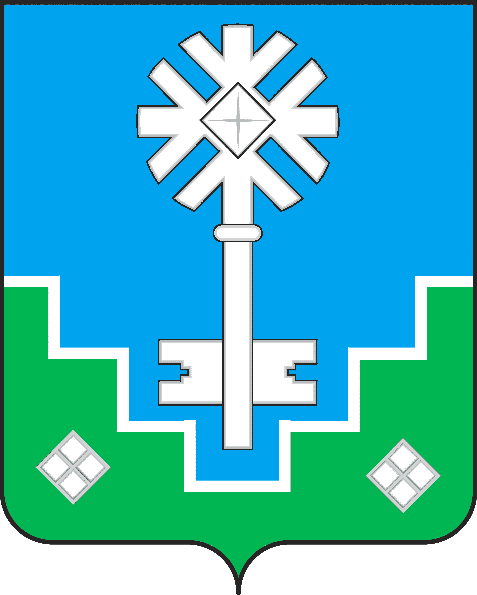 МИИРИНЭЙ ОРОЙУОНУН«Мииринэй куорат»МУНИЦИПАЛЬНАЙ ТЭРИЛЛИИ ДЬАhАЛТАТАУУРААХПоказательПрошлый годТекущий годСреднемесячная заработная плата работниковКоличество рабочих мест Наличие системы скидокВыручка от реализации товаров, работ, услуг1. Виды социальных гарантий на предприятии1. Виды социальных гарантий на предприятии1. Виды социальных гарантий на предприятииИмеютсяда - 5 балловНе имеютсянет - 0 баллов 2. Среднемесячная заработная плата работников 2. Среднемесячная заработная плата работников 2. Среднемесячная заработная плата работников Произошло увеличение 10 баллов Без изменений 5 баллов Произошло уменьшение/рабочие места отсутствуют 0 баллов 3. Количество рабочих мест за предшествующий год3. Количество рабочих мест за предшествующий год3. Количество рабочих мест за предшествующий годСвыше 10 рабочих мест 10 баллов От 5 до 10 рабочих мест 5 баллов От 1 до 5 рабочих мест 3 балла 0 рабочих мест0 баллов4. Создание новых рабочих мест в текущем году4. Создание новых рабочих мест в текущем году4. Создание новых рабочих мест в текущем годуСвыше 10 новых рабочих мест 15 баллов От 5 до 10 новых рабочих мест 10 баллов От 1 до 5 новых рабочих мест 5 баллов Не созданы рабочие места 0 баллов 5. Объем налоговых поступлений в бюджеты всех уровней (тыс. руб.)5. Объем налоговых поступлений в бюджеты всех уровней (тыс. руб.)5. Объем налоговых поступлений в бюджеты всех уровней (тыс. руб.)От 300 тыс. руб. до 800 тыс. руб.15 баллов От 100 до 300 тыс. руб.10 баллов До 100 тыс. руб.5 баллов Налоговые платежи отсутствуют 0 баллов 6. Наличие системы скидок 6. Наличие системы скидок 6. Наличие системы скидок Имеются 5 баллов Не имеются 0 баллов 7. Выручка за текущий год по сравнению с аналогичным периодом предыдущего года 7. Выручка за текущий год по сравнению с аналогичным периодом предыдущего года 7. Выручка за текущий год по сравнению с аналогичным периодом предыдущего года Произошло увеличение 5 баллов Произошло уменьшение 0 баллов 8. Осуществление благотворительной деятельности 8. Осуществление благотворительной деятельности 8. Осуществление благотворительной деятельности Помощь инвалидам в трудоустройстве, гражданам, оказавшимся в трудной жизненной ситуации, детским дошкольным учреждениям, оказание спонсорской помощи и т.п.10 баллов Отсутствует 0 баллов ИТОГО Председатель комиссии1-й Заместитель Главы Администрации по ЖКХ, имущественным и земельным отношениям Заместитель председателя комиссииСекретарь комиссииДепутат городского Совета, председатель комиссии по бюджету и налоговой политике Главный специалист отдела по отраслевым вопросам городской АдминистрацииЧлены комиссииНачальник управления имущественных отношений или лицо его замещающееЧлены комиссииНачальник отдела по отраслевым вопросам городской Администрации или лицо его замещающееЧлены комиссииНачальник управления по бухгалтерскому учету, главный бухгалтер или лицо его замещающееЧлены комиссииНачальник правового управления городской Администрации или лицо его замещающее Члены комиссииЧлен Координационного совета по развитию малого и среднего предпринимательства